Name__________________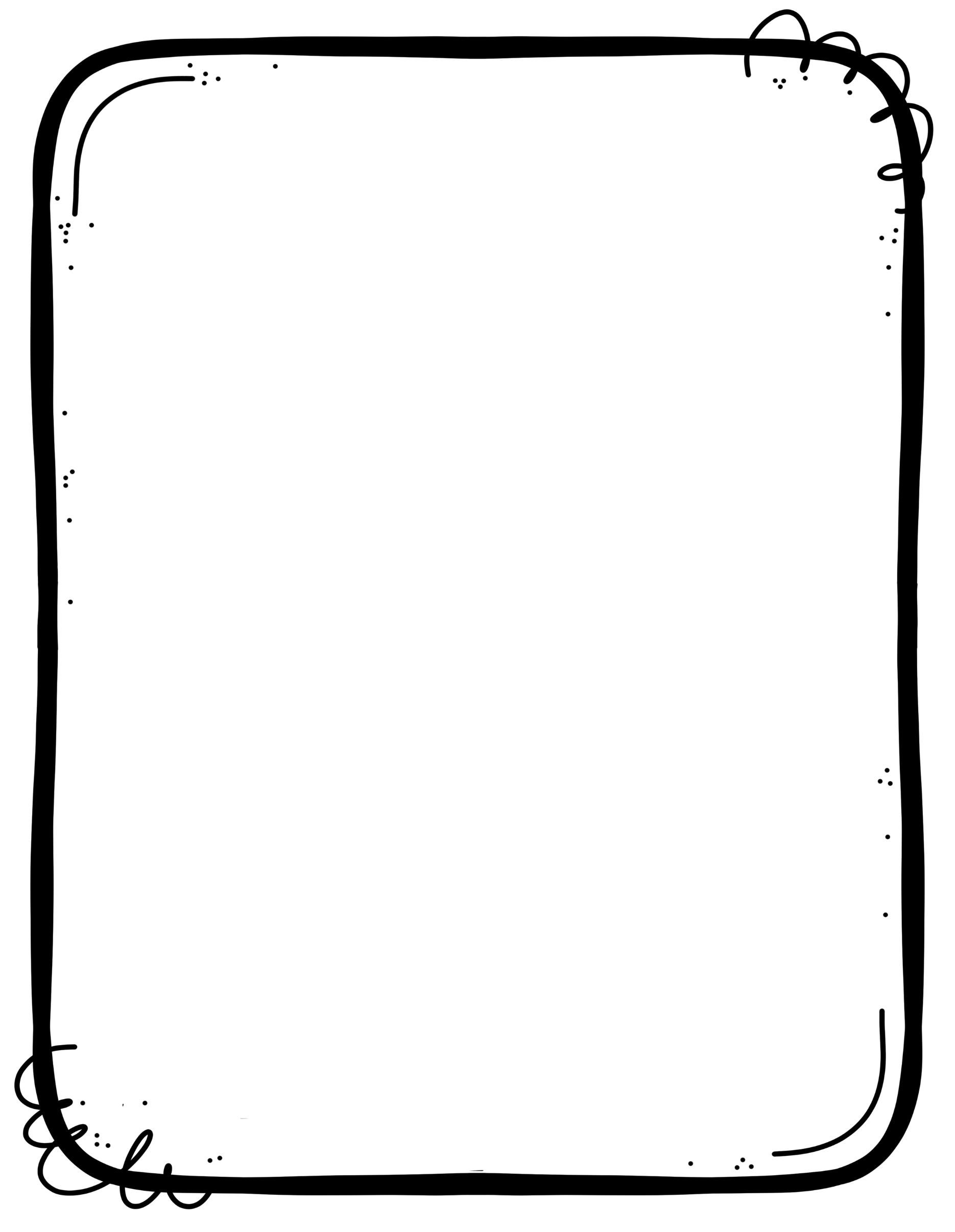 What is Courage?Rough DraftParagraph #1Begin with your topic sentence3 supporting examples (For example, For instance,________ is someone who shows courage by _____________)End with a conclusion sentence.  ______________________________________________________________________________________________________________________________________________________________________________________________________________________________________________________________________________________________________________________________________________________________________________________________________________________________________________________________________________________________________________________________________________________________________________________________________________________________________________________________________________________________________________________________________________________________________________________________________________________________________________________________________________________________________________________________________________________________________________________________________________________________________________________________________________________________________________________________________________Paragraph #2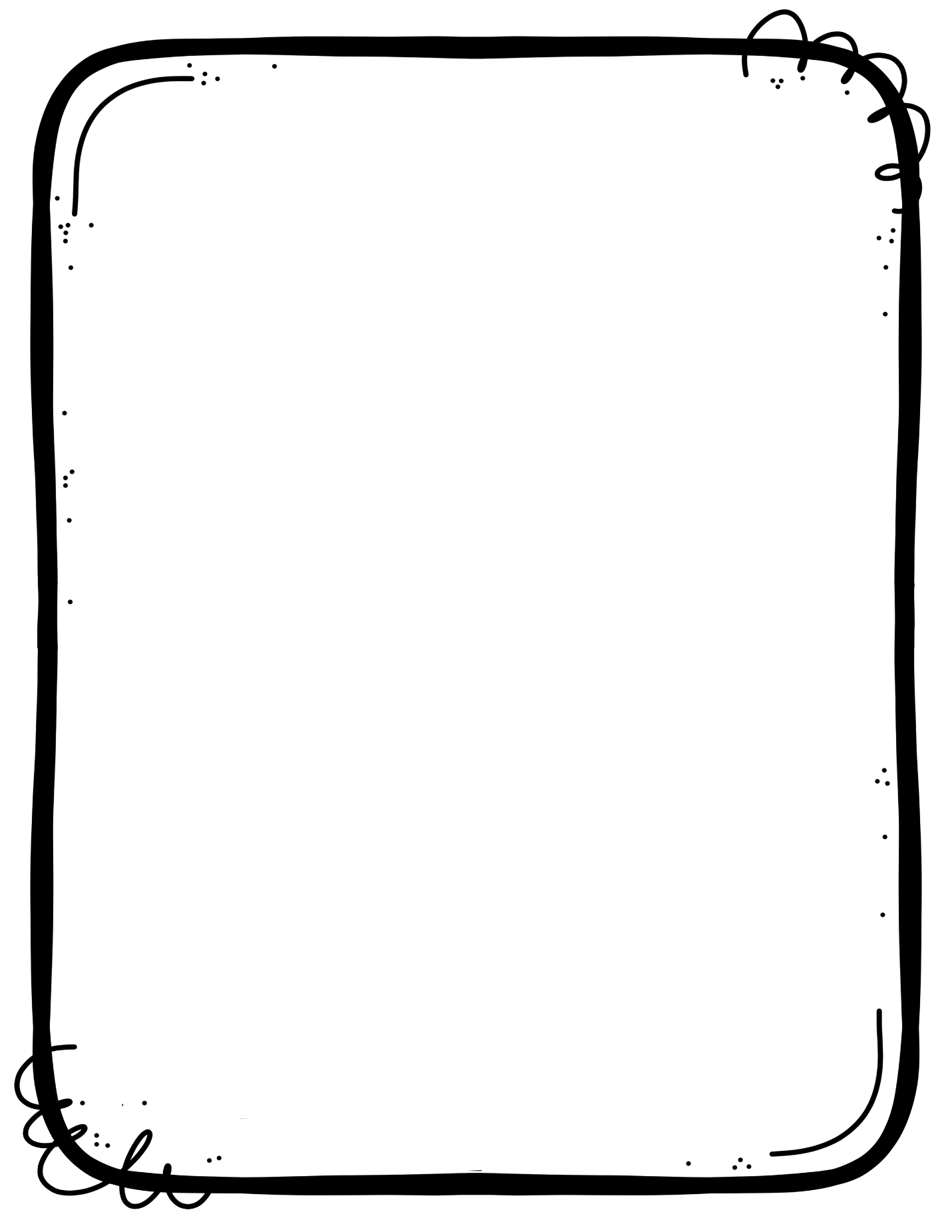 Begin with your topic sentence3 supporting examples (For example, For instance,________ is someone who shows courage by _____________)End with a conclusion sentence.  __________________________________________________________________________________________________________________________________________________________________________________________________________________________________________________________________________________________________________________________________________________________________________________________________________________________________________________________________________________________________________________________________________________________________________________________________________________________________________________________________________________________________________________________________________________________________________________________________________________________________________________________________________________________________________________________________________________________________________________________________________________________________________________________________________________________________________________________________________________________________________________________________________________________________________________________________Paragraph #3Begin with your topic sentence3 supporting examples (For example, For instance,________ is someone who shows courage by _____________)End with a conclusion sentence.  __________________________________________________________________________________________________________________________________________________________________________________________________________________________________________________________________________________________________________________________________________________________________________________________________________________________________________________________________________________________________________________________________________________________________________________________________________________________________________________________________________________________________________________________________________________________________________________________________________________________________________________________________________________________________________________________________________________________________________________________________________________________________________________________________________________________________________________________________________________________________________________________________________________________________________________________________EditingBefore you can write your final draft, you must first edit your rough draft writing. Read through each paragraph and edit using the checklist below. After, choose a classmate to edit using the “Peer Editing Sheet”.Step one:Self-Editing Check ListMy paragraphs begin with a topic sentence.I have included 3 supporting details in each paragraph.Each paragraph ends with a conclusion sentence.I have circled any words I found tricky to spell in red.I have capitals at the beginning of each sentence.Any name or title of book/movie is capitalized.Each sentence ends with punctuation (!.,?)Step Two:	Peer Editing pagePlease staple to your rough draft once complete